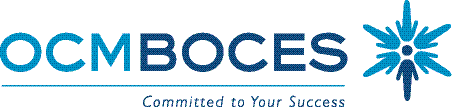 Middle Level Principals MeetingTuesday, September 23, 20149:00 – 10:30 amCenter Conference Room, Administration Building, Henry CampusAgendaWelcome and IntroductionsUpdatesSED UpdateSocial Studies Framework  slides   3-8 Assessment and ordering math testsOdds and endsMeeting TopicsLegal UpdatesDavid Cirillo, Esq., OCM BOCES Labor RelationsMiddle-Level ConferenceOctober 9 & 10 in VeronaConference flyerWorkshop draftRegional Vision for PBL and New Tech Network SchoolsInnovation Tech is up and runningNew Tech High School @ Hartnett plans are proceeding for a September 2016 opening.PBLNY 2015 is August 3-5, 2015PBL 101 cohorts being added RoundtableFuture meetings (and locations)Tuesday, December, 9 2014Thursday, February 5, 2015 (PBL for Principals presentation)Tuesday, March 24, 2015Thursday, May 21, 2015